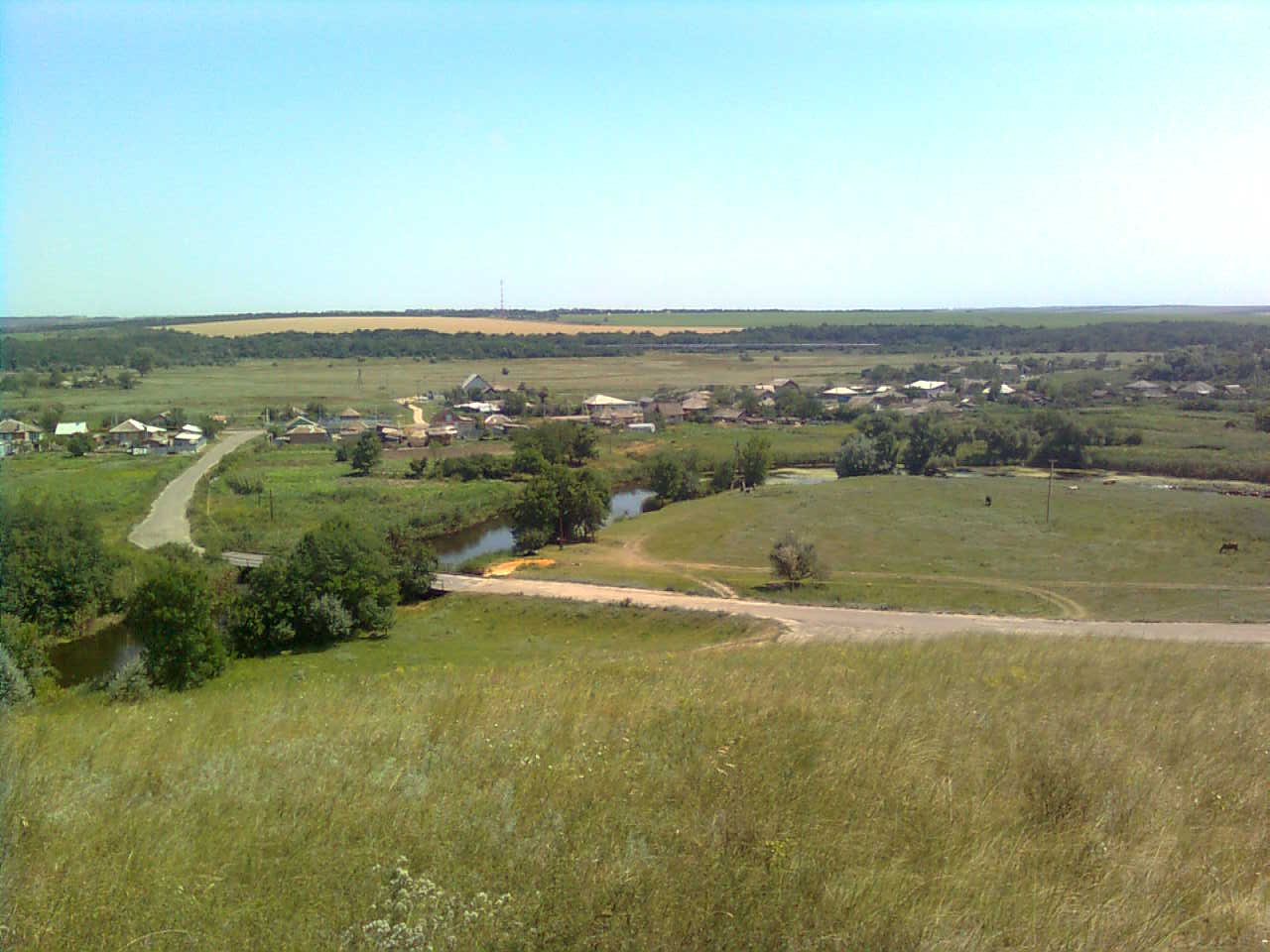 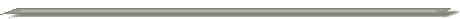 «ИНФОРМАЦИОННЫЙ ВЕСТНИК ЗЕЛЕНОВСКОГО СЕЛЬСКОГО ПОСЕЛЕНИЯ»№ 10                                                                                                        «19» декабря 2022 годаУчредитель и редакция                                 Редактор                    Адрес редакции и издателя                          Тираж      Цена Собрание депутатов Зеленовского сельского  Обухова       Ростовская область Тарасовский район           30 экз.      Бесплатнопоселения Тарасовского района                      Татьяна                        х. Зеленовка,ул.Центральная, 55Ростовской  области                                         Ивановна                       АдминистрацияАдминистрация Зеленовского сельского поселения Тарасовского района Ростовской области.                                                                                                                           Выходит не реже 1 раза в кварталВыпуск № 10  от 19.12.2022 г.С Е Г О Д Н Я   В   Н О М Е Р Е:Решение Собрания Депутатов № 40 от 19.12.2022 «Об утверждении плана работы Собрания депутатов Зеленовского сельского поселения на 2023 год» Решение Собрания Депутатов № 41 от 19.12.2022 «О передаче Администрации Тарасовского района полномочий Администрации Зеленовкого сельского поселения по осуществлению расчетов предельных индексов изменения размера платы граждан за коммунальные услуги и пересмотр размера платы граждан за коммунальные услуги»Решение Собрания Депутатов № 42 от 19.12.2022 «О передаче части полномочий по осуществлению внешнего муниципального финансового контроля»Решение Собрания Депутатов № 43 от 19.12.2022 «О передаче части полномочий по организации ритуальных услуг»Решение Собрания Депутатов № 44 от 19.12.2022 «О заключении Соглашения «О передаче Администрации Тарасовского района полномочий Администрации Зеленовского сельского поселения по осуществлению внутреннего муниципального финансового контроля»РОССИЙСКАЯ ФЕДЕРАЦИЯРОСТОВСКАЯ ОБЛАСТЬТАРАСОВСКИЙ РАЙОНМУНИЦИПАЛЬНОЕ ОБРАЗОВАНИЕ«ЗЕЛЕНОВСКОЕ СЕЛЬСКОЕ ПОСЕЛЕНИЕ»СОБРАНИЕ ДЕПУТАТОВ ЗЕЛЕНОВСКОГО СЕЛЬСКОГОПОСЕЛЕНИЯ Р Е Ш Е Н И Е19.12.2022 года                                    №  40                             х.Зеленовка«Об утверждении плана работы Собрания депутатов Зеленовского сельского поселения на 2023 год»   	Рассмотрев предложения депутатов, постоянных комиссий Собрания депутатов Зеленовского сельского поселения по внесению вопросов для формирования плана работы Собрания депутатов Зеленовского сельского поселения  на 2023 год,  Собрание депутатов Зеленовского сельского поселенияРЕШИЛО:Утвердить план работы Собрания депутатов Зеленовского сельского поселения  на 2023 год (Приложение).Инициаторам внесения вопросов обеспечить подготовку проектов решений Собрания депутатов Зеленовского сельского поселения в установленные сроки.Контроль за выполнением настоящего Решения возложить на председателей постоянных комиссий Собрания депутатов   Зеленовского сельского поселения.Председатель Собрания депутатов – глава Зеленовского сельского поселения                               М.П.Родионов                                                                    х.Зеленовка«19» декабря 2022 года № 40Приложение к решению Собрания депутатов«Об утверждении плана работы Собрания депутатов Зеленовского сельского поселения  на 2023 год»от 28.12.2022 г.  № 40ПЛАНработы Собрания депутатов Зеленовского сельского  поселения  на 2023 годРОССИЙСКАЯ ФЕДЕРАЦИЯРОСТОВСКАЯ ОБЛАСТЬТАРАСОВСКИЙ РАЙОНМУНИЦИПАЛЬНОЕ ОБРАЗОВАНИЕ«ЗЕЛЕНОВКОЕ СЕЛЬСКОЕ ПОСЕЛЕНИЕ»СОБРАНИЕ ДЕПУТАТОВ ЗЕЛЕНОВКОГО СЕЛЬСКОГО ПОСЕЛЕНИЯРЕШЕНИЕ №41О передаче Администрации Тарасовского района полномочий Администрации Зеленовкого сельского поселения по осуществлению расчетов предельных индексов изменения размера платы граждан за коммунальные услуги и пересмотр размера платы граждан за коммунальные услугиНа основании Федерального закона от 06.10.2003г. № 131-ФЗ «Об общих принципах организации местного самоуправления в Российской Федерации», Собрание депутатов Зеленовкого сельского поселенияРЕШИЛО:Передать Администрации Тарасовского района полномочия Администрации Зеленовкого сельского поселения по осуществлению расчетов предельных индексов изменения размера платы граждан за коммунальные услуги и пересмотр размера платы граждан за коммунальные услуги.Поручить Администрации Зеленовкого сельского поселения заключить с Администрацией Тарасовского района Соглашение о передаче Администрации Тарасовского района полномочий Администрации Зеленовкого сельского поселения по осуществлению расчетов предельных индексов изменения размера платы граждан за коммунальные услуги и пересмотр размера платы граждан за коммунальные услуги.Настоящее решение вступает в силу со дня его официального опубликования (обнародования).  Председатель Собрания депутатов-  глава Зеленовкого  сельского поселения                                          	                  М.П.РодионовРОССИЙСКАЯ ФЕДЕРАЦИЯРОСТОВСКАЯ ОБЛАСТЬТАРАСОВСКИЙ РАЙОНМУНИЦИПАЛЬНОЕ ОБРАЗОВАНИЕ«ЗЕЛЕНОВСКОЕ СЕЛЬСКОЕ ПОСЕЛЕНИЕ»СОБРАНИЕ ДЕПУТАТОВ ЗЕЛЕНОВСКОГО СЕЛЬСКОГО ПОСЕЛЕНИЯРЕШЕНИЕ № 42О передаче части полномочий по осуществлению внешнего муниципального финансового контроля     В целях реализации положений Бюджетного кодекса Российской Федерации, руководствуясь Федеральным законом от 6 октября 2003 года № 131-ФЗ «Об общих принципах организации местного самоуправления в Российской Федерации», Уставом муниципального образования «Зеленовское сельское поселение», Собрание депутатов Зеленовского сельского поселенияРЕШИЛО:Передать Собранию депутатов Тарасовского района часть полномочий Администрации Зеленовского сельского поселения по осуществлению внешнего муниципального финансового контроля, а именно: экспертиза проектов бюджета Зеленовского сельского поселения; внешняя проверка годового отчета об исполнении бюджета Зеленовского сельского поселения; контроль за законностью, результативностью (эффективностью и экономностью) использования средств бюджета Зеленовского сельского поселения. Заключить Соглашение о передаче части полномочий по осуществлению внешнего муниципального финансового контроля.Настоящее решение вступает в силу со дня его официального опубликования (обнародования).Председатель Собрания депутатов –глава Зеленовского сельского поселения                                    М.П. РодионовРОССИЙСКАЯ ФЕДЕРАЦИЯРОСТОВСКАЯ ОБЛАСТЬТАРАСОВСКИЙ РАЙОНМУНИЦИПАЛЬНОЕ ОБРАЗОВАНИЕ«ЗЕЛЕНОВСКОЕ СЕЛЬСКОЕ ПОСЕЛЕНИЕ»СОБРАНИЕ ДЕПУТАТОВ ЗЕЛЕНОВСКОГО СЕЛЬСКОГО ПОСЕЛЕНИЯРЕШЕНИЕ №43О передаче части полномочий по организации ритуальных услуг     В целях реализации положений Бюджетного кодекса Российской Федерации, руководствуясь Федеральным законом от 6 октября 2003 года № 131-ФЗ «Об общих принципах организации местного самоуправления в Российской Федерации», Уставом муниципального образования «Зеленовское сельское поселение», Собрание депутатов Зеленовского сельского поселенияРЕШИЛО:Передать Собранию депутатов Тарасовского района часть полномочий Администрации Зеленовского сельского поселения по организации ритуальных услуг.  Заключить Соглашение о передаче части полномочий по организации ритуальных услуг.Настоящее решение вступает в силу со дня его официального опубликования (обнародования).Председатель Собрания депутатов –глава Зеленовского сельского поселения                                М.П. РодионовРОССИЙСКАЯ ФЕДЕРАЦИЯРОСТОВСКАЯ ОБЛАСТЬТАРАСОВСКИЙ РАЙОНМУНИЦИПАЛЬНОЕ ОБРАЗОВАНИЕ«ЗЕЛЕНОВСКОЕ СЕЛЬСКОЕ ПОСЕЛЕНИЕ»СОБРАНИЕ ДЕПУТАТОВ ЗЕЛЕНОВСКОГО СЕЛЬСКОГО ПОСЕЛЕНИЯРЕШЕНИЕ№ 44О заключении Соглашения «О передаче Администрации Тарасовского района полномочий Администрации Зеленовского сельского поселения по осуществлению внутреннего муниципального финансового контроля»      В целях реализации положений Бюджетного кодекса Российской Федерации, руководствуясь п.1 ч. 1 ст. 14 и ч. 4 ст. 15 Федерального закона № 131-ФЗ от 06.10.2003 «Об общих принципах организации местного самоуправления в Российской Федерации» Собрание депутатов Зеленовского сельского поселенияРЕШИЛО:1. Принять   Соглашение «О передаче Администрации Тарасовского района полномочий Администрации Зеленовского сельского поселения по осуществлению внутреннего муниципального финансового контроля»2. Принять Порядок определения ежегодного объема межбюджетных трансфертов на исполнение переданных полномочий по осуществлению внутреннего муниципального финансового контроля согласно Приложению 1 и  годовую сумму межбюджетных трансфертов на исполнение переданных полномочий по осуществлению внутреннего муниципального финансового  контроля от поселений муниципального района согласно Приложению 2. Настоящее решение вступает в силу со дня его официального опубликования (обнародования).Контроль за исполнением настоящего решения возложить на главу Администрации Зеленовского сельского поселения Обухову Т.И.Председатель Собрания депутатов-глава Зеленовского сельского поселения                                 М.П. Родионовстр.1-5стр.6Стр.7Стр.8Стр.9